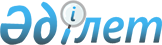 "Қыркеңсе ауылдық округінің 2022-2024 жылдарға арналған бюджеті туралы" Жаңақорған аудандық мәслихатының 2021 жылғы 30 желтоқсандағы № 178 шешіміне өзгерістер енгізу туралы
					
			Мерзімі біткен
			
			
		
					Қызылорда облысы Жаңақорған аудандық мәслихатының 2022 жылғы 18 сәуірдегі № 219 шешімі. Мерзімі біткендіктен қолданыс тоқтатылды
      Жаңақорған аудандық мәслихаты ШЕШТІ:
      1. "Қыркеңсе ауылдық округінің 2022-2024 жылдарға арналған бюджеті туралы" Жаңақорған аудандық мәслихатының 2021 жылғы 30 желтоқсандағы № 178 шешіміне мынадай өзгерістер енгізілсін.
      1-тармақ жаңа редакцияда жазылсын:
      "1. Қыркеңсе ауылдық округінің 2022–2024 жылдарға арналған бюджеті тиісінше 1, 2 және 3-қосымшаларға сәйкес, оның ішінде 2022 жылға мынадай көлемде бекiтiлсiн:
      1) кірістер – 82 229,6 мың теңге, оның ішінде:
      салықтық түсімдер – 3 020 мың теңге;
      салықтық емес түсімдер – 160 мың теңге;
      негізгі капиталды сатудан түсетін түсімдер – 0;
      трансферттердің түсімдері – 79 049,6 мың теңге;
      2) шығындар – 82 744,1 мың теңге;
      3) таза бюджеттік кредит беру – 0:
      бюджеттік кредиттер – 0;
      бюджеттік кредиттерді өтеу – 0;
      4) қаржы активтерімен операциялар бойынша сальдо – 0:
      қаржы активтерін сатып алу – 0;
      мемлекеттік қаржы активтерін сатудан түсетін түсімдер – 0;
      5) бюджет тапшылығы (профициті) – -514,5 мың теңге;
      6) бюджет тапшылығы қаржыландыру (профицитін пайдалану) – 514,5 мың теңге.".
      Аталған шешімнің 1-қосымшасы осы шешімнің қосымшасына сәйкес жаңа редакцияда жазылсын.
      2. Осы шешім 2022 жылдың 1 қаңтарынан бастап қолданысқа енгізіледі және ресми жариялауға жатады. Қыркеңсе ауылдық округінің 2022 жылға арналған бюджеті
					© 2012. Қазақстан Республикасы Әділет министрлігінің «Қазақстан Республикасының Заңнама және құқықтық ақпарат институты» ШЖҚ РМК
				
      Жаңақорған ауданы мәслихатының хатшыcы

Ғ.Сопбеков
Жаңақорған аудандық мәслихатының
2022 жылғы 18 сәуірдегі
№ 219 шешіміне қосымшаЖаңақорған аудандық маслихатының
2021 жылғы 30 желтоқсандағы
№ 178 шешіміне 1-қосымша
Санаты
Санаты
Санаты
Санаты
Сомасы, мың теңге
Сыныбы
Сыныбы
Сыныбы
Сомасы, мың теңге
Ішкі сыныбы
Ішкі сыныбы
Сомасы, мың теңге
I. Кірістер
82 229,6
1
Салықтық түсімдер
3 020
04
Меншiкке салынатын салықтар
3 020
1
Мүлiкке салынатын салықтар
40
3
Жер салығы
180
4
Көлiк құралдарына салынатын салық
2 800
2
Салықтық емес түсімдер
160
01
Мемлекеттік меншіктен түсетін салықтық емес түсімдер
160
5
Мемлекет меншігіндегі мүлікті жалға беруден түсетін кірістер
160
4
Трансферттердің түсімдері
79 049,6
02
Мемлекеттiк басқарудың жоғары тұрған органдарынан түсетiн трансферттер
79 049,6
3
Аудандардың (облыстық маңызы бар қаланың) бюджетінен трансферттер
79 049,6
Функционалдық топ
Функционалдық топ
Функционалдық топ
Функционалдық топ
Сомасы, мың
теңге
Бюджеттік бағдарламалардың әкімшісі
Бюджеттік бағдарламалардың әкімшісі
Бюджеттік бағдарламалардың әкімшісі
Сомасы, мың
теңге
Бағдарлама
Бағдарлама
Сомасы, мың
теңге
Атауы
Сомасы, мың
теңге
II. Шығындар
 82 744,1
1
Жалпы сипаттағы мемлекеттiк қызметтер
36 204
124
Аудандық маңызы бар қала, ауыл, кент, ауылдық округ әкімінің аппараты
36 204
001
Аудандық маңызы бар қала, ауыл, кент, ауылдық округ әкімінің қызметін қамтамасызету жөніндегі қызметтер
36 204
6
Әлеуметтiк көмек және әлеуметтiк қамсыздандыру
3 553
124
Аудандық маңызы бар қала, ауыл, кент, ауылдық округ әкімінің аппараты
3 553
003
Мұқтаж азаматтарға үйде әлеуметтік көмек көрсету
3 553
7
Тұрғын үй-коммуналдық шаруашылық
8485,7
124
Аудандық маңызы бар қала, ауыл, кент, ауылдық округ әкімінің аппараты
8485,7
008
Елді мекендерде көшелерді жарықтандыру
2 760,7
009
Елді мекендердің санитариясын қамтамасыз ету
263
011
Елді мекендерді абаттандыру мен көгалдандыру
5 462
8
Мәдениет, спорт, туризм және ақпараттық кеңістiк
16 150
124
Аудандық маңызы бар қала, ауыл, кент, ауылдық округ әкімінің аппараты
15 887
006
Жергілікті деңгейде мәдени-демалыс жұмысын қолдау
15 887
124
Аудандық маңызы бар қала, ауыл, кент, ауылдық округ әкімінің аппараты
263
028
Жергілікті деңгейде денешынықтыру- сауықтыру және спорттық ісшараларды өткізу
263
12
Көлік және коммуникация
16 100
124
Аудандық маңызы бар қала, ауыл, кент, ауылдық округ әкімінің аппараты
16 100
045
Аудандық маңызы бар қалаларда, ауылдарда, кенттерде, ауылдық округтерде автомобиль жолдарын күрделі және орташа жөндеу
16 100
13
Басқалар
2 251
124
Аудандық маңызы бар қала, ауыл, кент, ауылдық округ әкімінің аппараты
2 251
040
Өңірлерді дамытудың 2025 жылға дейінгі мемлекеттік бағдарламасы шеңберінде өңірлерді экономикалық дамытуға жәрдемдесу бойынша шараларды іске асыруға ауылдық елді мекендерді жайластыруды шешуге арналған іс-шараларды іске асыру
2 251
15
Трансферттер
0,4
124
Аудандық маңызы бар қала, ауыл, кент, ауылдық округ әкімінің аппараты
0,4
044
Қазақстан Республикасы Ұлттық қорынан берілетін нысаналы трансферт есебінен республикалық бюджеттен бөлінген пайдаланылмаған (толық пайдаланылмаған) нысаналы трансферттердің сомаларын қайтару
0,3
048
Пайдаланылмаған (толық толық пайдаланылмаған)нысаналы трансферттер
0,1
5. Бюджет тапшылығы (профициті)
-514,5
6. Бюджет тапшылығын қаржыландыру (профицитті пайдалану)
514,5
8 
Бюджет қаражатының пайдаланатын қалдықтары
514,5
 1
Бюджет қаражатының қалдықтары
514,5
 01
Бюджет қаражатының бос қалдықтары
514,5